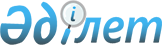 2024-2026 жылдарға арналған Бірлік ауылдық округінің бюджеті туралыҚызылорда облысы Қазалы аудандық мәслихатының 2023 жылғы 22 желтоқсандағы № 158 шешімі.
      "Қазақстан Республикасының Бюджет кодексі" Қазақстан Республикасының 2008 жылғы 4 желтоқсандағы Кодексінің 75 бабының 2 тармағына, "Қазақстан Республикасындағы жергілікті мемлекеттік басқару және өзін-өзі басқару туралы" Қазақстан Республикасының 2001 жылғы 23 қаңтардағы Заңының 6 - бабының 2-7 тармағына сәйкес, Қызылорда облысы Қазалы аудандық мәслихаты ШЕШІМ ҚАБЫЛДАДЫ:
      1. 2024-2026 жылдарға арналған Бірлік ауылдық округінің бюджеті 1, 2, 3–қосымшаларға сәйкес, оның ішінде 2024 жылға мынадай көлемдерде бекітілсін:
      1) кірістер – 75578 мың теңге, оның ішінде:
      салықтық түсімдер – 3795 мың теңге;
      салықтық емес түсімдер – 256 мың теңге;
      негізгі капиталды сатудан түсетін түсімдер – 200 мың теңге;
      трансферттер түсімі – 71327 мың теңге;
      2) шығындар – 75578,5 мың теңге, оның ішінде;
      3) таза бюджеттік кредиттеу – 0;
      бюджеттік кредиттер – 0;
      бюджеттік кредиттерді өтеу – 0;
      4) қаржы активтерімен операциялар бойынша сальдо – 0;
      қаржы активтерін сатып алу – 0;
      мемлекеттің қаржы активтерін сатудан түсетін түсімдер – 0;
      5) бюджет тапшылығы (профициті) – -0,5 мың теңге;
      6) бюджет тапшылығын қаржыландыру (профицитті пайдалану) – 0,5 мың теңге;
      қарыздар түсімі – 0;
      қарыздарды өтеу – 0;
      бюджет қаражатының пайдаланылатын қалдықтары 0,5 мың теңге.
      Ескерту. 1-тармақ жаңа редакцияда - Қызылорда облысы Қазалы аудандық мәслихатының 06.05.2024 № 237 (01.01.2024 бастап қолданысқа енгізіледі) шешімімен.


      2. 2024 жылға арналған аудандық бюджетте Бірлік ауылдық округі бюджетіне аудандық бюджет қаражаты есебінен нысаналы трансферттер 4 - қосымшаға сәйкес бекітілсін.
      3. Осы шешім 2024 жылғы 1 қаңтардан бастап қолданысқа енгізіледі.  2024 жылға арналған Бірлік ауылдық округінің бюджеті
      Ескерту. 1-қосымша жаңа редакцияда - Қызылорда облысы Қазалы аудандық мәслихатының 06.05.2024 № 237 (01.01.2024 бастап қолданысқа енгізіледі) шешімімен. 2025 жылға арналған Бірлік ауылдық округінің бюджеті 2026 жылға арналған Бірлік ауылдық округінің бюджеті 2024 жылға арналған аудандық бюджетте Бірлік ауылдық округі бюджетіне аудандық бюджет қаражаты есебінен берілетін нысаналы трансферттер 2024 жылға арналған аудандық бюджетте Бірлік ауылдық округі бюджетіне республикалық бюджет қаражаты есебінен берілетін нысаналы трансферттер
      Ескерту. Шешім 5-қосымшасымен толықтырылды - Қызылорда облысы Қазалы аудандық мәслихатының 05.03.2024 № 197 шешімімен (01.01.2024 бастап қолданысқа енгізіледі). Бірлік ауылдық округінің бюджетіне аудандық бюджеттерден бөлінген, 2023 жылы нысаналы трансферттердің қаржы жылы ішінде пайдаланылмаған (түгел пайдаланылмаған) сомасын аудандық бюджетке қайтару сомасы
      Ескерту. Шешім 6-қосымшасымен толықтырылды - Қызылорда облысы Қазалы аудандық мәслихатының 05.03.2024 № 197 шешімімен (01.01.2024 бастап қолданысқа енгізіледі).
					© 2012. Қазақстан Республикасы Әділет министрлігінің «Қазақстан Республикасының Заңнама және құқықтық ақпарат институты» ШЖҚ РМК
				
      Қазалы аудандық мәслихатының төрағасы 

Ғ.Әліш
Қазалы аудандық мәслихатының
2023 жылғы "22" желтоқсандағы
№ 158 шешіміне 1-қосымша
Санаты
Санаты
Санаты
Санаты
Сомасы, мың теңге
Сыныбы
Сыныбы
Сыныбы
Сомасы, мың теңге
Кіші сыныбы
Кіші сыныбы
Сомасы, мың теңге
Атауы
Сомасы, мың теңге
1. Кірістер
75578
1
Салықтықтүсімдер
3795
01
Табыс салығы
2046
2
Жеке табыс салығы
2046
04
Меншiккесалынатынсалықтар
1734
1
Мүлiккесалынатынсалықтар
43
3
Жерсалығы
172
4
Көлiкқұралдарынасалынатынсалық
1519
05
Тауарларға, жұмыстарғажәнеқызметтеркөрсетугесалынатынішкісалықтар
15
4
Кәсіпкерлік және кәсіби қызметті жүргізгені үші алынатын алымдар
15
2
Салықтық емес түсімдер
256
01
Аудандық маңызы бар қала, ауыл, кент, ауылдық округ коммуналдық меншігінің мүлкін жалға беру
256
5
Мемлекет меншігіндегі мүлікті жалға беруден түсетін кірістер
256
3
Негізгі капиталды сатудан түсетін түсімдер
200
03
Жерді және материалдық емес активтерді сату
200
1
Жерді сату
200
4
Трансферттердіңтүсімдері
71327
02
Мемлекеттiк басқарудың жоғары тұрған органдарынан түсетiн трансферттер
71327
3
Аудандардың (облыстық маңызы бар қаланың) бюджетінен трансферттер
71327
Функционалдық топ
Функционалдық топ
Функционалдық топ
Функционалдық топ
Бюджеттікбағдарламалардыңәкiмшiсi
Бюджеттікбағдарламалардыңәкiмшiсi
Бюджеттікбағдарламалардыңәкiмшiсi
Бағдарлама
Бағдарлама
Атауы
2. Шығындар
75578,5
1
Жалпысипаттағымемлекеттiкқызметтер
38231
124
Аудандық маңызы бар қала, ауыл, кент, ауылдық округ әкімінің аппараты
38231
001
Аудандық маңызы бар қала, ауыл, кент, ауылдық округ әкімінің қызметін қамтамасыз ету жөніндегі қызметтер
37651
022
Мемлекеттік органның күрделі шығыстары
580
7
Тұрғынүй-коммуналдықшаруашылық
14078
124
Аудандық маңызы бар қала, ауыл, кент, ауылдық округ әкімінің аппараты
14078
008
Елдімекендердегікөшелердіжарықтандыру
12546
009
Елді мекендердің санитариясын қамтамасыз ету
374
011
Елді мекендерді абаттандыру мен көгалдандыру
1158
8
Мәдениет, спорт, туризм және ақпараттық кеңістiк
22323
124
Аудандық маңызы бар қала, ауыл, кент, ауылдық округ әкімінің аппараты
22323
006
Жергіліктідеңгейдемәдени-демалысжұмысынқолдау
22323
12
Көлiкжәне коммуникация
946
124
Аудандық маңызы бар қала, ауыл, кент, ауылдық округ әкімінің аппараты
946
013
Аудандық маңызы бар қалаларда, ауылдарда, кенттерде, ауылдық округтерде автомобиль жолдарының жұмыс істеуін қамтамасыз ету
946
15
Трансферттер
0,5
124
Аудандық маңызы бар қала, ауыл, кент, ауылдық округ әкімінің аппараты
0,5
048
Пайдаланылмаған (толық пайдаланылмаған) нысаналы трансферттерді қайтару
0,5
3. Таза бюджеттік кредиттеу
0
Бюджеттік кредиттер
0
Бюджеттік кредиттерді өтеу
0
4. Қаржыактивтеріменоперацияларбойынша сальдо
0
Қаржыактивтерінсатыпалу
0
Мемлекеттің қаржы активтерін сатудан түсетін түсімдер
0
5. Бюджет тапшылығы (профициті)
-0,5
6.Бюджет тапшылығынқаржыландыру (профицитінпайдалану)
0,5
8
Бюджет қаражатыныңпайдаланылатынқалдықтары
0,5
01
Бюджет қаражатықалдықтары
0,5
1
Бюджет қаражатының бос қалдықтары
0,5Қазалы аудандық мәслихатының
2023 жылғы "22" желтоқсандағы
№ 158 шешіміне 2-қосымша
Санаты
Санаты
Санаты
Санаты
Сомасы, мың теңге
Сыныбы
Сыныбы
Сыныбы
Сомасы, мың теңге
Кіші сыныбы
Кіші сыныбы
Сомасы, мың теңге
Атауы
Сомасы, мың теңге
1. Кірістер
70815
1
Салықтық түсімдер
3360
02
Табыс салығы
2043
2
Жеке табыс салығы
2043
04
Меншiкке салынатын салықтар
1317
1
Мүлiкке салынатын салықтар
45
3
Жер салығы
181
4
Көлiк құралдарына салынатын салық
1091
2
Салықтық емес түсiмдер
269
01
Мемлекеттік меншіктен түсетін кірістер
269
5
Мемлекет меншігіндегі мүлікті жалға беруден түсетін кірістер
269
3
Негізгі капиталды сатудан түсетін түсімдер
210
03
Жерді және материалдық емес активтерді сату
210
1
Жерді сату
210
4
Трансферттердің түсімдері
66976
02
Мемлекеттiк басқарудың жоғары тұрған органдарынан түсетiн трансферттер
66976
3
Аудандардың (облыстық маңызы бар қаланың) бюджетінен трансферттер
66976
Функционалдық топ
Функционалдық топ
Функционалдық топ
Функционалдық топ
Бюджеттік бағдарламалардың әкiмшiсi
Бюджеттік бағдарламалардың әкiмшiсi
Бюджеттік бағдарламалардың әкiмшiсi
Бағдарлама
Бағдарлама
Атауы
2. Шығындар
70815
01
Жалпы сипаттағы мемлекеттiк көрсетілетін қызметтер
39971
124
Аудандық маңызы бар қала, ауыл, кент, ауылдық округ әкімінің аппараты
39971
001
Аудандық маңызы бар қала, ауыл, кент, ауылдық округ әкімінің қызметін қамтамасыз ету жөніндегі қызметтер
39971
07
Тұрғын үй-коммуналдық шаруашылық
3658
124
Аудандық маңызы бар қала, ауыл, кент, ауылдық округ әкімінің аппараты
3658
008
Елді мекендердегі көшелерді жарықтандыру
2065
009
Елді мекендердің санитариясын қамтамасыз ету
389
011
Елді мекендерді абаттандыру мен көгалдандыру
1204
08
Мәдениет, спорт, туризм және ақпараттық кеңістiк
26202
124
Аудандық маңызы бар қала, ауыл, кент, ауылдық округ әкімінің аппараты
26202
006
Жергілікті деңгейде мәдени-демалыс жұмысын қолдау
26202
12
Көлiк және коммуникация
984
124
Аудандық маңызы бар қала, ауыл, кент, ауылдық округ әкімінің аппараты
984
013
Аудандық маңызы бар қалаларда, ауылдарда, кенттерде, ауылдық округтерде автомобиль жолдарының жұмыс істеуін қамтамасыз ету
984
3. Таза бюджеттік кредиттеу
0
Бюджеттік кредиттер
0
Бюджеттік кредиттерді өтеу
0
4. Қаржы активтерімен операциялар бойынша сальдо
0
Қаржы активтерін сатып алу
0
Мемлекеттің қаржы активтерін сатудан түсетін түсімдер
0
5. Бюджет тапшылығы (профициті)
0
6.Бюджет тапшылығын қаржыландыру (профицитін пайдалану)
0
8
Бюджет қаражатының пайдаланылатын қалдықтары
0
01
Бюджет қаражаты қалдықтары
0
1
Бюджет қаражатының бос қалдықтары
0Қазалы аудандық мәслихатының
2023 жылғы "22" желтоқсандағы
№ 158 шешіміне 3-қосымша
Санаты
Санаты
Санаты
Санаты
Сомасы, мың теңге
Сыныбы
Сыныбы
Сыныбы
Сомасы, мың теңге
Кіші сыныбы
Кіші сыныбы
Сомасы, мың теңге
Атауы
Сомасы, мың теңге
1. Кірістер
70815
1
Салықтық түсімдер
3360
02
Табыс салығы
2043
2
Жеке табыс салығы
2043
04
Меншiкке салынатын салықтар
1317
1
Мүлiкке салынатын салықтар
45
3
Жер салығы
181
4
Көлiк құралдарына салынатын салық
1091
2
Салықтық емес түсiмдер
269
01
Мемлекеттік меншіктен түсетін кірістер
269
5
Мемлекет меншігіндегі мүлікті жалға беруден түсетін кірістер
269
3
Негізгі капиталды сатудан түсетін түсімдер
210
03
Жерді және материалдық емес активтерді сату
210
1
Жерді сату
210
4
Трансферттердің түсімдері
66976
02
Мемлекеттiк басқарудың жоғары тұрған органдарынан түсетiн трансферттер
66976
3
Аудандардың (облыстық маңызы бар қаланың) бюджетінен трансферттер
66976
Функционалдық топ
Функционалдық топ
Функционалдық топ
Функционалдық топ
Бюджеттік бағдарламалардың әкiмшiсi
Бюджеттік бағдарламалардың әкiмшiсi
Бюджеттік бағдарламалардың әкiмшiсi
Бағдарлама
Бағдарлама
Атауы
2. Шығындар
70815
01
Жалпы сипаттағы мемлекеттiк көрсетілетін қызметтер
39971
124
Аудандық маңызы бар қала, ауыл, кент, ауылдық округ әкімінің аппараты
39971
001
Аудандық маңызы бар қала, ауыл, кент, ауылдық округ әкімінің қызметін қамтамасыз ету жөніндегі қызметтер
39971
07
Тұрғын үй-коммуналдық шаруашылық
3658
124
Аудандық маңызы бар қала, ауыл, кент, ауылдық округ әкімінің аппараты
3658
008
Елді мекендердегі көшелерді жарықтандыру
2065
009
Елді мекендердің санитариясын қамтамасыз ету
389
011
Елді мекендерді абаттандыру мен көгалдандыру
1204
08
Мәдениет, спорт, туризм және ақпараттық кеңістiк
26202
124
Аудандық маңызы бар қала, ауыл, кент, ауылдық округ әкімінің аппараты
26202
006
Жергілікті деңгейде мәдени-демалыс жұмысын қолдау
26202
12
Көлiк және коммуникация
984
124
Аудандық маңызы бар қала, ауыл, кент, ауылдық округ әкімінің аппараты
984
013
Аудандық маңызы бар қалаларда, ауылдарда, кенттерде, ауылдық округтерде автомобиль жолдарының жұмыс істеуін қамтамасыз ету
984
3. Таза бюджеттік кредиттеу
0
Бюджеттік кредиттер
0
Бюджеттік кредиттерді өтеу
0
4. Қаржы активтерімен операциялар бойынша сальдо
0
Қаржы активтерін сатып алу
0
Мемлекеттің қаржы активтерін сатудан түсетін түсімдер
0
5. Бюджет тапшылығы (профициті)
0
6.Бюджет тапшылығын қаржыландыру (профицитін пайдалану)
0
8
Бюджет қаражатының пайдаланылатын қалдықтары
0
01
Бюджет қаражаты қалдықтары
0
1
Бюджет қаражатының бос қалдықтары
0Қазалы аудандық мәслихатының
2023 жылғы "22" желтоқсандағы
№ 158 шешіміне 4-қосымша
№
Атауы
Сомасы, мың теңге
Ағымдағы нысаналы трансферттер
450
1
Бірлік елді мекені үй іргелік сумен қамтамасыз ету үшін суды насоспен айдау үшін қажетті сұйық отын (солярка) 1 тонна сатып алуға
450Қазалы аудандық мәслихатының
2023 жылғы "22" желтоқсандағы
№ 158 шешіміне 5-қосымша
№
Атауы
Сомасы, мың теңге
Ағымдағы нысаналы трасферттер
104
1
Бірлік ауылдық округі әкімінің аппаратына Азаматтық қызметшілердің жекелеген санаттарының, ұйымдар жұмыскерлерінің, қазыналық кәсіпорындар жұмыскерлерінің жалақысын арттыруға берілген трансферттер
65
2
Бірлік ауылдық клубынаАзаматтық қызметшілердің жекелеген санаттарының, ұйымдар жұмыскерлерінің, қазыналық кәсіпорындар жұмыскерлерінің жалақысын арттыруға берілген трансферттер
39Қазалы аудандық мәслихатының
2023 жылғы "22" желтоқсандағы
№ 158 шешіміне 6-қосымша
р/с
Атауы
Барлығы
оның ішінде:
оның ішінде:
р/с
Атауы
Барлығы
Облыстық бюджет
Аудандық бюджет
1
"Бірлік ауылдық округіәкімінің аппараты" коммуналдық мемлекеттік мекемесі
0,5
0,0
0,5